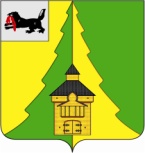 Российская ФедерацияИркутская областьНижнеилимский муниципальный районАДМИНИСТРАЦИЯПОСТАНОВЛЕНИЕОт__30.04.__2021г. №__419___г. Железногорск-Илимский«О мероприятиях в рамках Десятилетия детства в Нижнеилимском районена период до 2027 года»В целях реализации Указа Президента Российской Федерации                              от 29.05.2017 года № 240 «Об объявлении в Российской Федерации Десятилетия детства», руководствуясь распоряжением Губернатора Иркутской области от 29.03.2021года № 87-р «О мероприятиях в рамках Десятилетия детства в Иркутской области на период до 2027 года»,                             в соответствии со статьей 47 Устава муниципального образования «Нижнеилимский район», администрация Нижнеилимского муниципального районаПОСТАНОВЛЯЕТ:Утвердить  План основных мероприятий, проводимых в рамках Десятилетия детства в Нижнеилимском районе, на период до 2027 года                          (далее – План) (прилагается).Утвердить Перечень ежегодных мероприятий, проводимых                          в рамках Десятилетия детства в Нижнеилимском районе (прилагается).Ответственным исполнителям соответствующих мероприятий Плана обеспечить:        выполнение мероприятий Плана в установленные сроки;         предоставление в отдел организационной работы и социальной политики  администрации района отчета о реализации мероприятий Плана                              в срок  до 10 января года, следующего за отчетным.4. Опубликовать данное постановление в периодическом печатном издании «Вестник Думы и администрации Нижнеилимского муниципального района» и разместить на официальном  сайте МО «Нижнеилимский район».5. Контроль за исполнением настоящего постановления возложить                        на заместителя мэра района по социальной политике Т.К.Пирогову. Мэр района                                              М.С.РомановРассылка: в дело - 2, членам Координационного совета, главам городских и сельских поселений района, Ступиной И.Г.Е.В.Дубро
30206УТВЕРЖДЕНпостановлением администрации Нижнеилимского муниципального района от _30.04.2021года_ № _419___ПЛАН ОСНОВНЫХ МЕРОПРИЯТИЙ, ПРОВОДИМЫХ В РАМКАХ ДЕСЯТИЛЕТИЯ ДЕТСТВА  В НИЖНЕИЛИМСКОМ РАЙОНЕ, НА ПЕРИОД ДО 2027 ГОДАРАЗДЕЛ I. Здоровьесбережение с детства.РАЗДЕЛ II.  Благополучие семей с детьми.РАЗДЕЛ III.  Всестороннее развитие, обучение, воспитание детей.РАЗДЕЛ  IV. Инфраструктура детства.РАЗДЕЛ  V.  Защита детей, оставшихся без попечения родителейРАЗДЕЛ  VI.  Качество жизни детей с ограниченными возможностями здоровья, детей – инвалидовРАЗДЕЛ  VII.  Безопасность детейРАЗДЕЛ  VIII. Координация реализации Десятилетия детстваМэр  района                                                                 М.С.Романов  УТВЕРЖДЕНпостановлением мэра Нижнеилимского муниципального районаот __30.04.____ 2021 года № _419____ПЕРЕЧЕНЬ ЕЖЕГОДНЫХ МЕРОПРИЯТИЙ, ПРОВОДИМЫХ В РАМКАХ ДЕСЯТИЛЕТИЯ ДЕТСТВАВ НИЖНЕИЛИМСКОМ РАЙОНЕМэр района                                                         М.С.Романовп/пНаименование мероприятияОтветственные исполнители и соисполнителиСроки реализации Ожидаемый результатОжидаемый результатп/пНаименование мероприятияОтветственные исполнители и соисполнителиСроки реализации 2021-2024гг.2025-2027гг.1.1.Внедрение информационно-методической базы для создания системы профилактики «школьно - обусловленных» заболеваний среди обучающихся общеобразовательных организацийДепартамент образования администрации Нижнеилимского муниципального района (далее – ДО), общеобразовательные организации   (далее – ОО),              ОГБУЗ «Железногорская районная больница» (далее – ЖРБ)                                   (по согласованию)2021-2024 годына основе информационно - методической базы  создана система профилактики среди обучающихся в общеобразовательных организациях: по школьно обусловленных заболеваний, в т.ч. болезней эндокринной системы, расстройства питания и нарушения обмена веществ;по профилактике:болезней костно-мышечной системы и соединительной ткани;травматизма;развития и прогрессирования близорукости;по риску нарушения осанки под воздействием факторов среды общеобразовательных организаций;по оценке риска развития и нарушения зрения под воздействием факторов среды общеобразовательных организаций;по использованию компьютерных технологий и электронного обучения в работе с обучающимися.1.2.Предоставление дополнительных мер по снижению потребления табака, иной никотинсодержащей продукции и алкоголя несовершеннолетнимиДО, ОО,  отдел по культуре, спорту                    и делам молодежи администрации района (далее – ОКСДМ), ГБ ПОУ ИО «Профессиональный колледж  города Железногорск - Илимского»  (далее – ПКЖИ) (по согласованию),ЖРБ (по согласованию)2021-2024 годыреализованы дополнительные меры по снижению потребления табака, иной никотинсодержащей продукциип/пНаименование мероприятияОтветственные исполнители и соисполнителиСроки реализации Ожидаемый результатОжидаемый результатп/пНаименование мероприятияОтветственные исполнители и соисполнителиСроки реализации 2021-2024гг.2025-2027гг.2.1.Предоставление многодетным семьям земельных участков, обеспеченных инженерной инфраструктуройДепартамент по управлению муниципальным имуществом Нижнеилимского муниципального района, органы местного самоуправления муниципальных образований Нижнеилимского района (далее – ОМСУ)2021-2024 годысокращена очередь многодетных семей на предоставление земельных участков, обеспеченных инженерной инфраструктурой2.2.Социально - психологическая поддержка несовершеннолетних матерей, включая воспитанниц организаций для детей-сирот и детей, оставшихся без попечения родителей, нуждающихся в помощи и поддержке государстваДО,  ПКЖИ  (по согласованию), ЖРБ  (по согласованию), отдел опеки                        и попечительства граждан                                по Нижнеилимскому району (далее -  органы опеки)  (по согласованию), ОГКУ СО  «Центр помощи детям, оставшимся без попечения родителей, Нижнеилимского района» (далее - ЦПД) (по согласованию),  ОГКУ СО «Центр социальной помощи семье и детям Нижнеилимского района (далее – ЦСПСиД)(по согласованию)2022-2024 годывнедрена типовая модель социально - психологической поддержки несовершеннолетних матерей, включая воспитанниц организаций для детей-сирот и детей, оставшихся без попечения родителей, нуждающихся в помощи и поддержке государства;снижено количество отказов несовершеннолетних матерей от новорожденных детей; созданы условия для получения образования, трудоустройства несовершеннолетних матерей, повышения качества их жизни2.3.Мероприятия, направленные на: 2.3.1совершенствование механизмов профилактики семейного и детского неблагополучия, в т.ч. путем проведения просветительских мероприятий (форумы, конференции и т.д.), связанных с проблемой раннего выявления, с привлечением представителей родительской  общественности, профильных некоммерческих организацийДО, ОО, ЖРБ (по согласованию), ОМВД России по Нижнеилимскому  району (далее – ОМВД)                                   (по согласованию), ЦСПС и Д                              (по согласованию), ЦПД                       (по согласованию), общественные организации  (по согласованию)2021-2027 годыповышен уровень просвещения родителей в вопросах выявления семейного и детского неблагополучияповышен уровень просвещения родителей в вопросах выявления семейного и детского неблагополучия2.3.2укрепление института семьи и традиционных семейных ценностей, в том числе с привлечением молодых семейОКСДМ, учреждения культуры, районный совет женщин                                              (по согласованию),  ЦСПС и Д                     (по согласованию), ОМСУ2021-2022 годыукреплены традиционные семейные ценности, сокращено число разводов среди молодых семейп/пНаименование мероприятияОтветственные исполнители и соисполнителиСроки реализации Ожидаемый результатОжидаемый результатп/пНаименование мероприятияОтветственные исполнители и соисполнителиСроки реализации 2021-2024гг.2025-2027гг.3.1.Правовое просвещение детей, родителей (законных представителей), специалистов, работающих с детьми в интересах детейДО, ОО, Комиссия  по делам несовершеннолетних и защите их прав в МО «Нижнеилимский район»  (далее – КДН и ЗП), ПКЖИ (по согласованию), ЦСПСиД                   (по согласованию), ЦПД (по согласованию), ОМВД                    (по согласованию) во взаимодействии с общественными организациями и социально ориентированными некоммерческими организациями  (далее – СОНКО) (по согласованию)2021-2027 годыреализованы мероприятия по повышению уровня правовой  грамотности  детей, родителей (законных представителей), специалистов, работающих с детьми и в интересах детей, по вопросам защиты прав и интересов детей и семей и семей, имеющих детейреализованы мероприятия      по повышению уровня правовой  грамотности детей, родителей (законных представителей), специалистов, работающих с детьми и в интересах детей, по вопросам защиты прав и интересов детей и семей и семей, имеющих детей3.2.Мероприятия  по созданию условий для увеличения охвата детей в возрасте                                           от 5 до 18 лет качественными  дополнительными общеобразовательными программамиДО, ОО, учреждения дополнительного образования2021-2027 годыобеспечен к 2024 году охват не менее 80% детей в возрасте от 5 до 18 лет качественными дополнительными общеобразовательными  программамиувеличен охват  до 80.9 % детей в возрасте от 5 до 18 лет качественными дополнительными общеобразовательными  программами3.3.Мероприятия, направленные на: 3.3.1выявление, поддержку и развитие способностей и талантов у детей и молодежиДО, ОО, учреждения дополнительного  образования, ОКСДМ, учреждения культуры, ПКЖИ (по согласованию)                        во взаимодействии с общественными организациями и СОНКО                                (по согласованию)2021-2027 годыувеличен удельный вес численности обучающихся по основным образовательным программам начального общего, основного общего и среднего общего образования, участвующих в олимпиадах и иных конкурсных мероприятиях различного уровня, в общей численности обучающихся по основным программам начального общего, основного общего и среднего общего образования: в 2021 году – 7,5%;                        в 2022 году – 10%; в 2023 году – 12,5%,  в 2024 году – 15%увеличен удельный вес численности обучающихся по основным образовательным программам начального общего, основного общего и среднего общего образования участвующих в олимпиадах и иных конкурсных мероприятиях различного уровня, в общей численности обучающихся по основным программам начального общего, основного общего и среднего общего образования не менее 30%3.3.2внедрение и реализацию рабочей программы воспитания обучающихся в общеобразовательных организацияхДО, ООСентябрь2021года, далее ежегодновнедрены и реализуются в общеобразовательных организациях примерные рабочие программы воспитания обучающихся во всех общеобразовательных организациях внедрены рабочие программы  воспитания на основе примерной рабочей программы воспитания обучающихся3.3.3обеспечение доступности выполнения детьми нормативов испытаний (тестов) Всероссийского физкультурно - спортивного комплекса «Готов к труду и обороне» ДО, ОО, МБОУ ДО «Детская Спортивно- Юношеская школа» (далее – ДЮСШ), ПКЖИ (по согласованию)2021-2027 годыпроводятся мероприятия по выполнению нормативов испытаний (тестов) Всероссийского физкультурно - спортивного комплекса «Готов к труду и обороне»: 2021г. – 58%; 2022г.- 63%; 2023г. – 65%, 2024г. – 70%;создание информационного контента, направленного на пропаганду здорового образа жизни и вовлечение детей в систематические занятия физической культурой и спортом, с использованием талисманов Всероссийского физкультурно - спортивного комплекса «Готов к труду и обороне»проводятся мероприятия по выполнению нормативов испытаний (тестов) Всероссийского физкультурно - спортивного комплекса «Готов к труду и обороне»:доля детей, выполнивших нормативы испытаний (тесты) комплекса ГТО –  не менее 80%3.3.4внедрение обновленных общеразвивающих программ в области физической культуры и спорта, в том числе для детей с ограниченными возможностями здоровья, в деятельность образовательных организацийДО, ОО,  учреждения дополнительного образования, ДЮСШ, ОКСДМ2021-2024 годыобеспечена доступность занятий физической культурой и спортом3.3.5поддержку развития и популяризации детского  туризмаДО, ОО, учреждения дополнительного образования,  ОМСУ во взаимодействии    с общественными  организациями и СОНКО  (по согласованию)2021-2027 годысоздан информационный контент, направленный на популяризацию детского туризмасоздан информационный контент, направленный на популяризацию детского туризма3.3.6развитие туристско - краеведческой деятельности, в том числе реализация программы «Всероссийского туристско - краеведческого движения учащихся «Отечество»ДО, ОО, учреждения дополнительного образования,  ПКЖИ (по согласованию), ОМСУ  во взаимодействии с общественными  организациями и СОНКО  (по согласованию)2021-2027 годыувеличено количество детей, занимающихся туристско - краеведческой деятельностью, не менее 130  детей и подростковувеличено количество детей, занимающихся туристско - краеведческой деятельностью,                        не менее 140 детей и подростков3.3.7организацию временной занятости несовершеннолетних граждан в возрасте от 14 до 18 лет в свободное от учебы времяОГКУ «Центр занятости населения Нижнеилимского района» (далее – ЦЗН) (по согласованию)2021-2027 годыполучены навыки трудовой деятельности несовершеннолетними гражданами в возрасте от 14 до 18 летполучены навыки трудовой деятельности несовершеннолетними гражданами в возрасте от 14 до 18 лет.3.3.8оказание помощи в выборе будущей профессии несовершеннолетними гражданами в возрасте от 14 до 18 лет, в том числе воспитанниками организаций для детей – сирот  и детей, оставшихся без попечения родителейЦЗН (по согласованию)2021-2027 годыформируется у несовершеннолетних граждан готовность к самостоятельному выбору профессиональной деятельности, развитию социальной активности, готовности к трудовому образу жизни. Обеспечение необходимой информированности несовершеннолетних граждан о мире профессийформируется у несовершеннолетних граждан готовность к самостоятельному выбору профессиональной деятельности, развитию социальной активности, готовности к трудовому образу жизни. Обеспечение необходимой информированности несовершеннолетних граждан о мире профессий3.3.9мотивацию педагогов системы дополнительного образования по повышению профессионального мастерства (конкурсы профессионального мастерства и т.д.)ДО, учреждения дополнительного образования,  ОКСДМ, учреждения культуры 2021-2027 годысовершенствование профессиональных умений и навыков педагогов дополнительного образования, повышение эффективности дополнительного образования детейсовершенствование профессиональных умений и навыков педагогов дополнительного образования, повышение эффективности дополнительного образования детей3.4.Районный конкурс короткометражных роликов по профилактике гибели детей среди учащихся образовательных организацийДО, ОО, учреждения дополнительного образования,  ОМСУ 2022-2027 годыснижено количество пожаров и гибели людей, в том числе детейснижено количество пожаров и гибели людей, в том числе детей3.6.Дополнительные внеклассные уроки и родительские собрания по каждому случаю получения ребенком (подростком) травмы или его гибели в результате пожара с разъяснением причин и условий происшествий, проведением инструктажей о мерах пожарной безопасностиДО, ОМСУ   во взаимодействии с общественными организациями и СОНКО    (по согласованию)2021-2027 годыснижено количество пожаров и гибели людей, в том числе детейснижено количество пожаров и гибели людей, в том числе детейп/пНаименование мероприятияОтветственные исполнители и соисполнителиСроки реализации Ожидаемый результатОжидаемый результатп/пНаименование мероприятияОтветственные исполнители и соисполнителиСроки реализации 2021-2024гг.2025-2027гг.4.1.Мероприятия,  направленные на: 4.1.1достижение  100% доступности дошкольного образования для детей от 2-х месяцев до 3-х летДО2021-2027 годыобеспечено 98% доступности дошкольного образования для детей от 2-х месяцев до 3-х летобеспечена реализация мероприятий, направленных на сохранение 98% доступности дошкольного  образования4.1.2создание современной и безопасной цифровой образовательной среды, позволяющей обеспечить доступность и качество образования  для всех обучающихсяДО, ОО2021-2027 годысоздана современная и безопасная цифровая образовательная среда,для каждого обучающегося в образовательных организациях созданы условия для развития и совершенствования собственных компетенцийпродолжена работа по формированию в Нижнеилимском районе современной и безопасной цифровой образовательной среды 4.1.3реализацию мер в сфере информационной безопасности и цифровой грамотности для детей, родителей (законных представителей) и работников образовательных организацийДО, ОО,  ОМВД (по согласованию) во взаимодействии с общественными    организациями и СОНКО  (по согласованию)2021-2027 годыРеализована программа обеспечения информационной безопасности детей, повышение квалификации работников образовательных организаций    по вопросам информационной безопасности и (или) цифровой грамотностиобеспечено повышение эффективности использования информационной структуры в организации для  детей4.1.4оснащение детской школы искусств современным оборудованием, в том числе оборудованием с учетом особых потребностей детей - инвалидовОКСДМ, детская школа искусств2021-2027 годыоснащение современным оборудованиемоснащение современным оборудованием4.1.5развитие инфраструктуры сети организаций сферы культурыОКСДМ, учреждения культуры2021-2024 годыпроведена модернизация (капитальный ремонт, реконструкция)  4.1.6вовлечение детей и подростков в деятельность Общероссийской общественно-  государственной детско – юношеской организации «Российское  движение школьников»ДО, ОО2021-2027 годыувеличен охват обучающихся,  вовлеченных в деятельность Общероссийской общественно-  государственной детско – юношеской организации «Российское  движение школьников»увеличен охват обучающихся вовлеченных в деятельность Общероссийской общественно-  государственной детско – юношеской организации «Российское  движение школьников»4.1.7Обеспеченность подключения к информационно- коммуникационной  сети «Интернет»ДО, ОО2021-2024 годы96% муниципальных образовательных организаций, реализующих программы общего образования  обеспечены  подключением и широкополостным доступом к информационно – коммуникационной сети «Интернет» в соответствии с утвержденным перечнем образовательных организаций4.1.8модернизацию спортивной инфраструктуры общеобразовательных организаций, в том числе в сельской  местности ДО, ОО2021-2027 годысозданы условия для привлечения детей в систематические занятия физкультурой и спортом, обновлена материально - техническая база физической культуры и спорта в общеобразовательных организациях, расположенных в сельской местностисозданы условия для привлечения детей в систематические занятия физкультурой и спортом, обновлена материально- техническая база физической культуры и спорта в общеобразовательных организациях, расположенных в сельской местности4.1.9улучшение инфраструктуры для занятий физической культурой и  спортом, в т.ч. создание малых спортивных площадок, монтируемых на открытых площадках или в закрытых помещениях, на которых возможно проводить мероприятия для детей по выполнению нормативов испытаний (тестов) Всероссийского физкультурно - спортивного комплекса «Готов к труду и обороне»ДО, ОМСУ2021-2027 годыобеспечено повышение двигательной активности и физической  подготовленности детей.Увеличение количества созданных малых спортивных площадокобеспечено повышение двигательной активности и физической  подготовленности детей.Увеличение количества созданных малых спортивных площадок4.1.10достижение 100% перехода на односменный режим обучения  в общеобразовательных  школах районаДО,ОО2021-2024 годыобеспечен 100% переход на односменный режим обучения4.1.11достижение 100% доступности дошкольного образования в возрасте от 3-х до 7-ми летДО, ОО2021-2027 годыобеспечено 98% доступности дошкольного образования для детей в возрасте от 3-х до 7-ми летобеспечено 98% доступности дошкольного образования для детей в возрасте от 3-х до 7-ми лет4.1.12повышение квалификации профильных специалистов в сфере физической культуры и спорта, культуры и дополнительного образования детейДО, ОО, ОКСДМ, учреждения дополнительного образования2021-2027 годыобеспечено развитие направлений, повышение качества дополнительного образования детей, увеличение числа несовершеннолетних, охваченных дополнительным образованиемОбеспечено развитие направлений, повышение качества дополнительного образования детей, увеличение числа несовершеннолетних, охваченных дополнительным образованиемп/пНаименование мероприятияОтветственные исполнители и соисполнителиСроки реализации Ожидаемый результатОжидаемый результатп/пНаименование мероприятияОтветственные исполнители и соисполнителиСроки реализации 2021-2024гг.2025-2027гг.5.1.Районный конкурс среди замещающих семей «Подари ребенку семью»ОМСУ, органы опеки                                     (по согласованию), ЦПД                                  (по согласованию), ЦСПСи Д                           (по согласованию)Ежегодно,4-й квартал Увеличена доля замещающих семей и детей, принимающих участие в творческих мероприятиях,   сформировано позитивное общественное мнений о семейных формах устройстваУвеличена доля замещающих семей и детей, принимающих участие в творческих мероприятиях,   сформировано позитивное общественное мнений о семейных формах устройства5.2.Районный Форум приемных родителейОрганы опеки (по согласованию), ЦПД  (по согласованию), ЦСПСи Д    (по согласованию), ОМСУЕжегодно, март-апрель  сформировано позитивное общественное мнений о семейных формах устройства, престижа семейного образа жизнисформировано позитивное общественное мнений о семейных формах устройства, престижа семейного образа жизни5.3.Районный Фестиваль творчества «Байкальская звезда»ОМСУ, ОКСДМ, органы опеки                     (по согласованию), ЦПД                              (по согласованию), ЦСПС и Д                           (по согласованию)Ежегодно, мартувеличена доля  детей, принимающих участие в творческих мероприятиях,  укреплены традиционные семейные ценностиувеличена доля  детей, принимающих участие в творческих мероприятиях,  укреплены традиционные семейные ценности5.4.Мероприятия в рамках дельности Школ приемных родителейЦСПС и Д (по согласованию), ЦПД (по согласованию)2021-2027 годыоказана помощь гражданам, выразившим желание стать опекунами, в определении своей готовности к приему на воспитание ребенка, оставшегося без попечения родителей, в выборе формы устройства ребенка на воспитание в семью, в осознании реальных проблем, трудностей и рисков, с которыми им предстоит встретиться в процессе воспитания приемного ребенкаоказана помощь гражданам, выразившим желание стать опекунами, в определении своей готовности к приему на воспитание ребенка, оставшегося без попечения родителей, в выборе формы устройства ребенка на воспитание в семью, в осознании реальных проблем, трудностей и рисков, с которыми им предстоит встретиться в процессе воспитания приемного ребенкап/пНаименование мероприятияОтветственные исполнители и соисполнителиСроки реализации Ожидаемый результатОжидаемый результатп/пНаименование мероприятияОтветственные исполнители и соисполнителиСроки реализации 2021-2024гг.2025-2027гг.6.1.Совершенствование деятельности образовательных организаций, осуществляющих образовательную деятельность для обучающихся с ограниченными возможностями здоровья и детей - инвалидов, в том числе обновление их инфраструктурыДО, 002021-2027годысозданы современные условия для обучения и воспитаниясозданы условия 100 процентов обучающихся с ограниченными возможностями здоровья и с инвалидностью для получения качественного доступного общего образования, в т.ч. в формате инклюзии6.2.Создание доступной среды для получения образования детьми с нарушением опорно – двигательного аппаратаДО, ОО, ОМСУ2021-2025 годысоздана доступная среда для получения образования детьми                       с  нарушением опорно – двигательного аппарата6.3.Общественная поддержка родителей, воспитывающих тяжелобольных детей Общественные организации и СОНКО (по согласованию),  ОМСУ2021-2022 годыоказаны разные виды поддержки                                    (информационная, психологическая, культурно - досуговая, просветительская и др.)п/пНаименование мероприятияОтветственные исполнители и соисполнителиСроки реализации Ожидаемый результатОжидаемый результатп/пНаименование мероприятияОтветственные исполнители и соисполнителиСроки реализации 2021-2024гг.2025-2027гг.7.1.Мероприятия, направленные на:7.1.1на формирование культуры безопасного образа жизни детей дошкольного возраста;ДО, ОО, отдел ГО и ЧС2021-2027 годыу обучающихся сформированы представления о безопасном образе жизнисформированы представления о безопасном образе жизни;внедрены методические рекомендации для педагогических работников дошкольного образования по формированию у воспитанников основ безопасного поведения в быту, социуме, природе, на дорогах7.1.2на профилактику детского дорожно - транспортного травматизма, в том числе организационно - методическая поддержка объединений юных инспекторов движения;ДО, ОО, учреждения дополнительного образования,ОМВД  (по согласованию)2021-2027 годыувеличено количество детей, вовлеченных в деятельность объединений юных инспекторов движения,  до 210увеличена доля детей, вовлеченных в проводимые мероприятия по безопасности дорожного движения  увеличено количество детей, вовлеченных в деятельность объединений юных инспекторов движения,  до  225увеличена доля детей, вовлеченных                             в проводимые мероприятия по безопасности дорожного движения7.1.3на профилактику детской гибели и травматизма на  пожарах, в том числе организационно - методическая поддержка дружин юных пожарных;ДО, ОО,ПКЖИ (по согласованию)2021-2027 годыувеличено число детей, вовлеченных  в деятельность  дружин юных пожарных,  до 40 снижение количества пожаров по причине детской шалости с огнемувеличено число детей, вовлеченных  в деятельность  дружин юных пожарных, до  50 снижение количества пожаров по причине детской шалости с огнем7.1.4на профилактику суицидов, предупреждению и предотвращению суицидальных попыток среди несовершеннолетних, на  совершенствование деятельности по оказанию помощи детям и подросткам в случаях жестокого обращения с нимиМежведомственное взаимодействие органов и учреждений системы профилактики2021-2027 годыобеспечена профилактика жестокого обращения с детьми, работа по предотвращению проявления различных видов деструктивного поведения в подростковой среде, а также реабилитация детей - жертв насилияобеспечена профилактика жестокого обращения с детьми, работа по предотвращению проявления различных видов деструктивного поведения в подростковой среде, а также реабилитация детей - жертв насилия7.1.5на развитие психологической службы в системе образованияДО, ОО2021-2027 годыобеспечено повышение доступности и качества оказания психологической помощи участникам образовательных отношений, повышение квалификации педагогов- психологовобеспечено повышение доступности и качества оказания психологической помощи участникам образовательных отношений, повышение квалификации педагогов- психологов7.1.6создание условий по реализации комплекса мероприятий, обеспечивающих формирование стрессоустойчивости у детей и подростковДО, ОО, ПКЖИ  (по согласованию)2021-2024 годыувеличено количество детей и родителей, принявших участие в профилактических психологических мероприятиях7.1.7обеспечение оказания в рамках социально - бытовых услуг, направленных  на поддержание жизнедеятельности получателей социальных услуг в быту, многодетным семьям, семьям, находящимся в социально опасном положении или иной трудной жизненной ситуации, а также  инвалидам безвозмездной помощи по оснащению автономными пожарными извещателями, ремонту печей, замене неисправной электропроводки; оплате задолженности по поставщикам жилищно - коммунальных услуг собственников жилья, монтаж замков – блокираторов на окна, проведение просветительно - консультативной работы  с населениемОМСУ, ЦСПС и Д                             (по согласованию), ОМВД                      (по согласованию), общественные организации                                       (по согласованию)2021-2027 годыувеличено количество многодетных семей, семей, находящихся в социально опасном положении или иной трудной жизненной ситуации, которым оказана безвозмездная помощь в рамках социально- бытовых услуг, направленных на поддержание жизнедеятельности получателей социальных услуг в быту; снижен показатель смертности и травмирования детей и подростков на пожарах;  снижена смертность и травмирование детей при выпадение из оконувеличено количество многодетных семей, семей, находящихся в социально опасном положении или иной трудной жизненной ситуации, которым оказана безвозмездная помощь в рамках социально- бытовых услуг, направленных на поддержание жизнедеятельности получателей социальных услуг в быту; снижен показатель смертности и травмирования детей и подростков на пожарах;  снижена смертность и травмирование детей при выпадение из окон7.1.8обеспечение оснащения социально значимых объектов, в т.ч. с круглосуточным пребыванием детей, противопожарными системы с выводом сигнала о срабатывании в подразделения пожарной охраны, и контроль их работоспособности с привлечением средств из внебюджетных источниковДО, ОО, ОКСДМ, учреждения культуры,ЖРБ (по согласованию), ЦПД (по согласованию2021-2027 годыснижено количество пожаров и гибели людей, в том числе детейснижено количество пожаров и гибели людей, в том числе детей7.1.9профилактику суицидов, предупреждению и предотвращению суицидальных попыток среди несовершеннолетних,совершенствование деятельности по оказанию помощи детям и подросткам в случаях жестокого обращения с нимиМежведомственное взаимодействие  субъектов системы профилактики2021-2027 годыобеспечена профилактика жестокого обращения с детьми, работа по предотвращению проявления различных видов деструктивного поведения в подростковой среде, а также реабилитация детей - жертв насилияобеспечена профилактика жестокого обращения с детьми, работа по предотвращению проявления различных видов деструктивного поведения в подростковой среде, а также реабилитация детей - жертв насилия7.1.10обследование объектов отдыха, досуга, массового пребывания детей на предмет возможного причинения им вреда, с последующим принятием мер по устранению выявленных нарушенийДО, ОКСДМ, ОМСУ,                        ОМВД (по согласованию) во взаимодействии с общественными организациями и СОНКО   (по согласованию)2021-2027 годы снижено количество потенциально  опасных объектов для детского населенияснижено количество потенциально опасных объектов для детского населения7.1.11распространение информационной профилактической продукции посредством актуальных информационных средствДО, ОО, ОКСДМ, учреждения культуры, КДН и ЗП,  ЦСПС и Д                            (по согласованию), ОМВД                       (по согласованию)2021-2027 годыповышен уровень просвещенности детей, родителей, специалистов, работающих с семьями и детьми  в указанной сфере, охват мероприятиямиповышен уровень просвещенности детей, родителей, специалистов, работающих с семьями и детьми  в указанной сфере, охват мероприятиями7.2.Профилактическая работа в жилом секторе.Особое внимание уделить вопросам повышения культуры безопасности поведения, эксплуатации электрооборудования в весеннее - летний пожароопасный период, а также обследованию мест проживания семей «группы риска», имеющих детей дошкольного и младшего школьного возрастаГлавы городских и сельских поселений,  КДН и ЗП, ДО, МОО, МОУ, ОМВД                                    (по согласованию), ЦСПС и Д (по согласованию)2021-2027 годыснижено количество пожаров и гибели людей, в том числе детейснижено количество пожаров и гибели людей, в том числе детей7.3.Реализация планов мероприятий на каждый календарный год, предусматривающих безопасную эксплуатацию подведомственных объектов образования и соблюдения правил противопожарного режимаДО, ОО, ОМСУ2021-2027годыснижено количество пожаров на объектах образования, гибели людей, в том числе детейснижено количество пожаров на объектах образования, гибели людей, в том числе детей7.4.Мероприятия для педагогических работников, специалистов, работающих с семьями и детьми по актуальным вопросам безопасности дорожного движения, в т.ч. на объектах транспорта, пожарной безопасности, на водных объектах, информационной безопасностиДО, ОО, ЦПД (по согласованию), ЦСПС и Д  (по согласованию),ОМВД  (по согласованию)2021-2027годыповышен уровень просвещенности специалистов в указанной сфере, охват специалистов мероприятиямиповышен уровень просвещенности специалистов в указанной сфере, охват специалистов мероприятиямип/пНаименование мероприятияОтветственные исполнители и соисполнителиСроки реализации Ожидаемый результатОжидаемый результатп/пНаименование мероприятияОтветственные исполнители и соисполнителиСроки реализации 2021-2024гг.2025-2027гг.8.1.Сбор, отработка и формирование отчета о ходе реализации Плана основных мероприятий, проводимых в рамках Десятилетия детстваОтдел организационной работы и социальной политики администрации  Нижнеилимского муниципального районаЕжегодно,2021-2027 годыподготовлена информация о ходе реализации  мероприятий в рамках Десятилетия детстваподготовлена информация о ходе реализации  мероприятий в рамках Десятилетия детства№ п/п           Наименование мероприятияОтветственные исполнителиМероприятия для детей и подростковМероприятия для детей и подростковМероприятия для детей и подростков1.Районный конкурс «Лучший ученик года»Департамент образования администрации Нижнеилимского муниципального района (далее – Департамент образования), муниципальные общеобразовательные организации (далее  - МОО)2.«ИЛИМПИАДА» школьниковДепартамент образования, МОО, МБОУ ДО «Детская Спортивно- Юношеская школа» (далее – ДЮСШ)3.Районная научная - практическая конференция «Одаренные дети – будущее Приилимья»Департамент образования, МОО, учреждения дополнительного образования, муниципальные образовательные учреждения (далее – МОУ) МБУ ДО «Детская школа искусств» (далее – ДШИ)                                      4.Мероприятия  «Российское движение школьников: от идеи к практике», «Юнармейское движение школьников: от идеи к практике»Департамент образования, МОО, МБУ ДО «Центр развития творчества детей  и юношества имени Г.И.Замаратского»  (далее – ЦРТД и Ю)5.Районный слет отрядов ЮИДДО, МОО, ЦРТД и Ю, ОМВД России по Нижнеилимскому району (далее - ОМВД) (по согласованию)6.Районный конкурс молодежных агитбригад Нижнеилимского района «#СВОБОДАНЕЗАВИСИМОСТЬ»Отдел по культуре, спорту и делам молодежи администрации Нижнеилимского муниципального района (далее – ОКСДМ), МОО, органы местного самоуправления (далее – ОМСУ)7.Районный слет волонтерских отрядовОКСДМ, Департамент образования, МОО8.Специальная стипендия мэра района для одаренных детей                                  за достижение в области музыки и художественного творчестваОКСДМ, ДШИМероприятия для представителей родительской общественности и семей, имеющих детейМероприятия для представителей родительской общественности и семей, имеющих детейМероприятия для представителей родительской общественности и семей, имеющих детей1.Межведомственные  профилактические мероприятия:«Сохрани ребенку жизнь», «Каждого ребенка за парту», «Школьный портфель»,  «Будущее в  твоих руках» и др.Комиссия по делам несовершеннолетних и защите из прав в МО «Нижнеилимский район» (далее – КДН и ЗП), Департамент образования, МОО, органы  и учреждения системы профилактики, ОМСУ во взаимодействии                         с общественными организациями и социально ориентированными некоммерческими организациями (далее – СОНКО) (по согласованию)2.Районный Форум проектных, исследовательских, творческих работ дошкольников «Мир вокруг нас» (1 раз в 2 года)ДО, МОУ, ОМСУ во взаимодействии с общественными организациями                             и  СОНКО (по согласованию)3.Районный Форум приемных родителейОтдел опеки и попечительства граждан по Нижнеилимскому району (далее - органы опеки) (по согласованию), ОГКУ СО «Центр социальной помощи семье и детям Нижнеилимского района» (далее – ЦСПС и Д) (по согласованию), ОГКУ СО «Центр помощи детям, оставшимся без попечения родителей, Нижнеилимского района» (далее – ЦПД) (по согласованию), учреждения культуры, ОМСУ4.Муниципальный фестиваль педагогов, родителей и обучающихся начальных классов «Единое пространство детства»,  посвященный  семье и традиционным семейным ценностямДепартамент образования, МОО, МОУ, ОМСУ во взаимодействии                                          с общественными организациями и  СОНКО  (по согласованию)5.Районный фестиваль творчества «Байкальская звезда»Отдел организационной работы и социальной политики администрации района,  органы опеки (по согласованию),  ЦСПС и Д (по согласованию), ЦПД                            (по согласованию), Департамент образования,  ОКСДМ, учреждения культуры, главы городских и сельских поселений  во взаимодействии с общественными организациями  и  СОНКО (по согласованию)6.Районный фестиваль  дошкольников «Театральные встречи»                                       (1 раз в 2 года)Департамент образования, МОУ, ОКСДМ, ОМСУ во взаимодействии                                    с общественными организациями и  СОНКО  (по согласованию)7.Районный творческий фестиваль - конкурс для обучающихся, педагогов и родителей «Родник талантов Приилимья»Департамент образования, МОО,  ОМСУ во взаимодействии с общественными организациями и  СОНКО  (по согласованию)8.Районный конкурс среди замещающих семей «Подари ребенку семью»ОМСУ, органы опеки (по согласованию), ЦСПС и Д (по согласованию),   ЦПД (по согласованию), Департамент образования,  МОО, МОУ, ОМСУ                                во взаимодействии с общественными организациями и  СОНКО                                        (по согласованию)9.Районный конкурс «Почетная семья»Отдел организационной работы и социальной политики администрации района, ОКСДМ, учреждения культуры, главы городских и сельских поселений во взаимодействии  с общественными организациями и  СОНКО  (по согласованию)10.Районный спортивный праздник «Папа, мама,  я – спортивная  семья»Департамент образования, МОО, МОУ, ОМСУ во взаимодействии                                          с общественными организациями и  СОНКО (по согласованию)11.Районная выставка технического и декоративно - прикладного творчества «Радуга талантов»Департамент образования, МОО, МОУ, учреждения дополнительного образования, ОКСДМ, учреждения культуры, ОМСУ во взаимодействии с общественными организациями и  СОНКО  (по согласованию)12.Районные мероприятия, посвященные празднованию День семьи, День защиты детей,  День знаний,  День семьи, любви и верности,  День отца, День матери, День ЗдоровьяДепартамент образования, МОО, МОУ, ОКСДМ, учреждения культуры, ОМСУ во взаимодействии  с общественными организациями и СОНКО                                            (по согласованию)Мероприятия для специалистов, работающих с детьми в интересах детейМероприятия для специалистов, работающих с детьми в интересах детейМероприятия для специалистов, работающих с детьми в интересах детей1.Мероприятия (семинары, совещания, круглые столы и др.) для педагогических работников, специалистов, работающих с семьями и детьми по актуальным вопросам безопасности дорожного движения, в т.ч. на объектах транспорта, пожарной безопасности, на водных объектах, информационной безопасностиДепартамент образования, МОО, МОУ, КДН и ЗП, ОКСДМ, ОМВД                                       (по согласованию), ЦПД (по согласованию), ЦСПС и Д  (по согласованию) 2.Просветительские мероприятий (форумы, конференции и т.д.),  направленные на совершенствование механизмов профилактики семейного и детского неблагополучия, связанных с проблемой раннего выявления, с привлечением представителей родительской  общественности, профильных некоммерческих организацийДО, ОО, ЖРБ (по согласованию), ОМВД (по согласованию), ЦСПС                              и Д   (по согласованию), ЦПД (по согласованию), ОМСУ  во взаимодействии                                       с общественными организациями и  СОНКО (по согласованию)3.Реализация рабочих модульных программ воспитания «Волонтеры», «Наставники», «Профилактика», «Семейное жизнеустройство»ЦПД (по согласованию)